		Grupo Parlamentar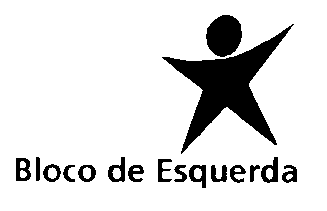 Exmo. Senhor Presidenteda Comissão Parlamentar de Ambiente, Ordenamento do Território, Descentralização, Poder Local e HabitaçãoDeputado Pedro SoaresS. Bento, 8 de junho de 2017Assunto: Audição, com caráter de urgência, da Secretária de Estado do Ordenamento do Território e da Conservação da Natureza relativamente ao Eco-resort da Praia Grande (Lagoa dos Salgados, Armação de Pêra)Declarações recentes do responsável pela empresa comercializadora (CBRE), o “mega empreendimento da Praia Grande pode avançar a qualquer momento, agora sob a designação de «eco-resort»”. A empresa divulgou que o novo empreendimento tem uma área de construção potencial de 122 mil metros quadrados e inclui três hotéis de 4 e 5 estrelas e cerca de 350 unidades residenciais integradas em aldeamentos turísticos, bem como um campo de golfe com 18 buracos.O secretário de Estado do Ambiente do governo anterior emitiu uma declaração de impacte ambiental condicionada favorável. A 1 de julho de 2016, a empresa proprietária requereu a emissão do alvará de licença urbanística.A Câmara Municipal de Silves recordou que ainda estão a decorrer “ações judiciais que contestam a legalidade do Plano de Pormenor da Praia Grande, dos termos de execução da Unidade de Execução 1 desse plano urbanístico, e da declaração de impacte ambiental, cujo desfecho incerto pode influenciar o projeto urbanístico, ainda que, até ao momento, não tenha havido qualquer ordem judicial de suspensão dos efeitos dos atos de aprovação praticados”.O terreno é agora propriedade de uma entidade bancária privada na qualidade de credor da recém-falida empresa Finalgarve, empresa do antigo Grupo Galilei / SLN-BPN. Atendendo à possibilidade de viabilização do mega-empreendimento nesta zona protegida, o Grupo Parlamentar considera que é necessário que a situação seja esclarecida e que o interesse público seja salvaguardado. A área em questão tem importância ecológica e de proteção relativamente à erosão costeira.Assim, ao abrigo das disposições regimentais e constitucionais, o Grupo Parlamentar do Bloco de Esquerda requer, com caráter de urgência, a audição da Secretária de Estado do Ordenamento do Território e da Conservação da Natureza.O Deputado do Bloco de Esquerda,João Vasconcelos